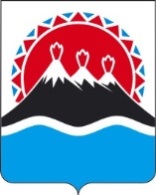 П О С Т А Н О В Л Е Н И ЕПРАВИТЕЛЬСТВА  КАМЧАТСКОГО КРАЯ             г. Петропавловск-КамчатскийПРАВИТЕЛЬСТВО ПОСТАНОВЛЯЕТ:1. Внести в раздел 2 приложения к постановлению Правительства Камчатского края от 08.04.2011 № 132-П «Об утверждении Положения о Министерстве специальных программ и по делам казачества Камчатского края» изменение,  изложив пункт 91 части 2.1 в следующей редакции:«91) осуществляет функции по организации и реализации мероприятий Комплексного плана противодействия идеологии терроризма в Российской Федерации на 2019-2023 годы;».2. Настоящее постановление вступает в силу через 10 дней после дня его официального опубликования.Губернатор Камчатского края                                                               В.И. Илюхин№О внесении изменения в приложение к постановлению Правительства Камчатского края от 08.04.2011 № 132-П «Об утверждении Положения о Министерстве специальных программ и по делам казачества Камчатского края»